Демонстрационный вариант ПАпо технологии для учащихся с ЗПРКласс: 1Учебный год: 2023-2024Пояснительная запискаЦель: установление фактического уровня освоения программы учащимися 1 класса по технологии в соответствии с ФГОС НОО.Особенности: Общее время на выполнение работы – 40 минут. Это время включает инструктаж, самостоятельную работу учащихся, самопроверку. Форма проведения промежуточной аттестации: практическая работа.Содержание и структура диагностической работы:Материал промежуточной аттестации соответствует содержанию Рабочей программы по предмету. Творческая работа позволяет проверить сформированность овладения технологическими приёмами ручной обработки материалов, усвоение правил техники безопасности, использование приобретённых знаний и умений для творческого решения несложных конструкторских, художественно-конструкторских (дизайнерских), технологических и организационных задач.Учащимся предлагается выполнить аппликацию в технике «рваная бумага». Для выполнения работы понадобятся материалы и инструменты: цветная бумага, лист бумаги с изображением бабочки, кисть и клей ПВА или клей-карандаш, салфетка.Задания позволяют осуществить диагностику достижения предметных и метапредметных результатов обучения, в том числе овладение универсальными учебными действиями (УУД) в учебно-познавательной деятельности.Задания направлены на выявление следующих предметных результатов: -определять названия и назначение основных инструментов и приспособлений для ручного труда (карандаш, шаблон, эскиз), использовать их в практической работе;-определять наименования отдельных материалов (бумага, картон) и способы их обработки (сгибание, отрывание, сминание), выполнять доступные технологические приёмы ручной обработки материалов при изготовлении изделий;-ориентироваться в наименованиях основных технологических операций: разметка деталей, выделение деталей, сборка изделия;-выполнять разметку деталей на глаз, от руки, выделение деталей способами обрывания;-понимать смысл понятий «изделие», «деталь изделия», «образец», «заготовка», «материал», «инструмент», «приспособление», «конструирование», «аппликация»;-выполнять задания с опорой на готовый план;-обслуживать себя во время работы: соблюдать порядок на рабочем месте, ухаживать за инструментами и правильно хранить их, соблюдать правила гигиены труда;-качественно выполнять операции и приёмы по изготовлению несложных изделий: экономно выполнять разметку деталей на глаз, от руки;-с помощью учителя выполнять практическую работу и самоконтроль с опорой на инструкцию.Задания ПКР направлены на выявление следующих метапредметных результатов:- рационально организовывать свою работу (подготовка рабочего места, поддержание и наведение порядка, уборка после работы);- выполнять правила безопасности труда при выполнении работы;- планировать работу, соотносить свои действия с поставленной целью;- устанавливать причинно-следственные связи между выполняемыми действиями и их результатами, прогнозировать действия для получения необходимых результатов;- выполнять действия контроля и оценки, вносить необходимые коррективы в действие после его завершения на основе его оценки и учёта характера сделанных ошибок;- проявлять волевую саморегуляцию при выполнении работы.Система оценивания Критерии оценки результата выполнения творческой работы(1 балл за каждый критерий)Рекомендации по переводу первичных баллов для учащихся с ЗПР:Демонстрационный вариантпрактической работы по учебному предмету «Технология» для промежуточной аттестации ИнструкцияВыполни аппликацию «Бабочка» в технике «рваная бумага» по плану:1. Рассмотри рисунок, подбери яркие цвета бумаги для выполнения аппликации.2. Нарви цветную бумагу на маленькие кусочки.3. Аккуратно смазывай клеем каждую деталь и плотно наклеивай кусочки бумаги так, чтобы не было пустых промежутков. Лишний клей убирай салфеткой.4. Проверь, все ли элементы хороши приклеены. 5. Сдай работу на проверку.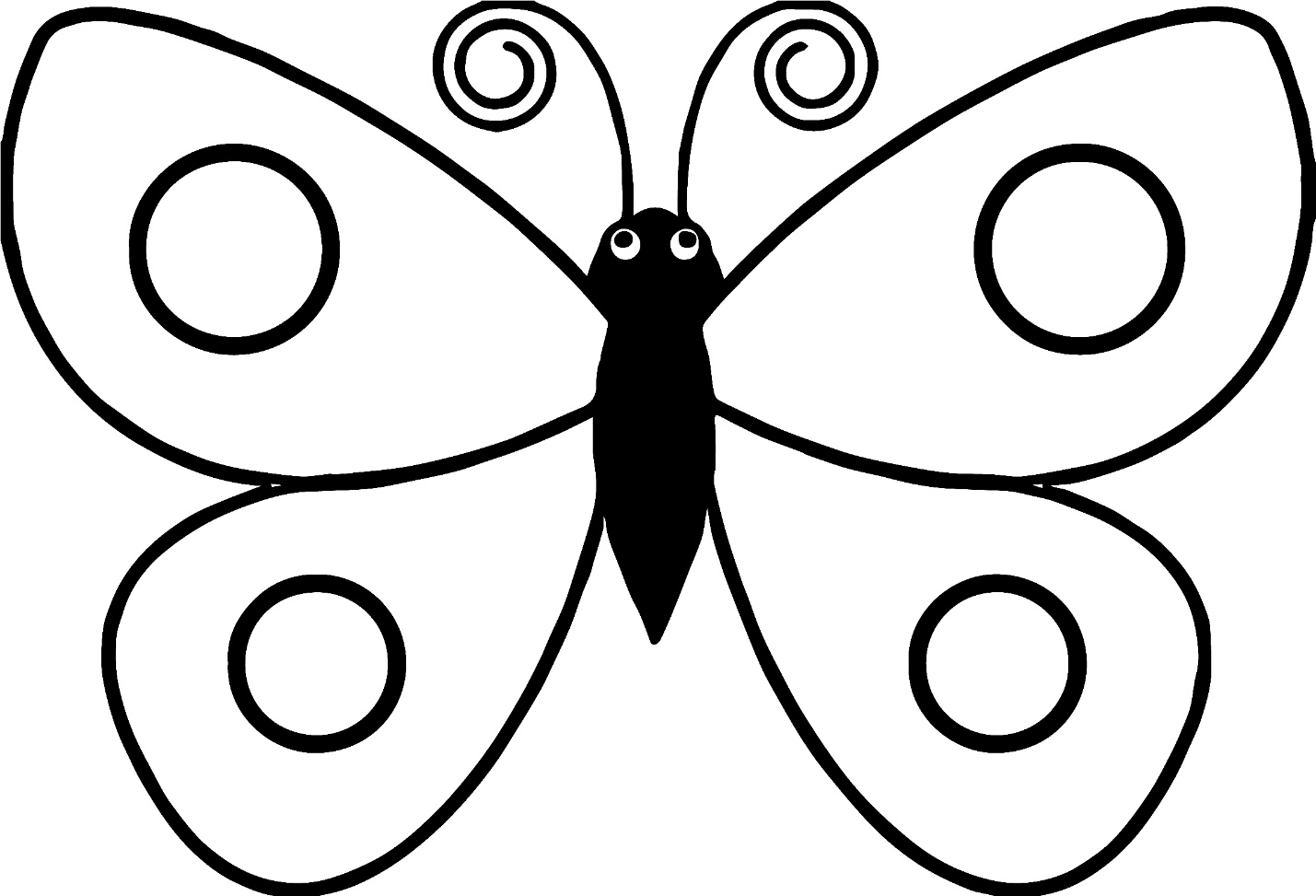 Элементы подготовкиКритерии оцениванияБаллыКомпозиция- верно передает композицию творческой работы, т.е. гармонично согласовывает между собой все детали аппликации;- ошибок в составлении композиции не делает, но допускает незначительные неточности.2Цветовое решение- правильно выбраны цвета деталей и основы аппликации.2Аккуратность- аккуратное соединение деталей с помощью клея.- соответствие деталей аппликации ее основе.2Самостоятельность- полностью справляется с поставленной целью творческой работы;- правильно умеет применить полученные знания на практике;- умеет подметить и передать в изображении наиболее характерное.3Характер деятельности (репродуктивная, творческая)- выполняет работу самостоятельно или с наименьшей помощью учителя;- проявляет фантазию и творчество при расположении деталей аппликации.2Соблюдение техники безопасности ручного труда- соблюдает правила техники безопасности; - правильно организует рабочее место;- после окончания работы рабочее место приводит в порядок.3Максимальный балл Максимальный балл 14УровеньКоличество балловВысокий 14 -11 баллов Повышенный 10 - 8 баллов Базовый 7 - 5 баллов Низкий 4 баллов и менее  